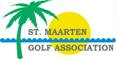 Minutes of Meeting SMGAMeeting date February 28th, 2023Present: Keith, Anne-Marie, Yannick, Ivan, James, Fred, Jan Peter, MarcAbsent: MarkOpening: 19.10hMinutes of February 7th, 2023USD 500 from Les Tamarins: Fred will liaise and regulate with JamesR&A Junior Golf Open: James will host the R&A Junior Golf Open in May. It will be held and organized over several dates in the month with one gathering of everybody for the prize giving ceremony. Board members are encouraged to show up at this event. Decision on the planning will be made in the week of March 13thMinutes were approved by Jan Peter and seconded by JamesFinance3 man scramble went well, appr USD 370 profitSMGA is okay financially wise, awaiting R&A contribution for this year.Marc approves finances, Ivan secondsGolf CalendarLes Tamarins:March 11th, 2 man scrambleApril 1st, 15th and 22nd Eclectique tournamentMay 6th, Dauphin Telecom tournamentSMGAMarch 18th, Steve Mix MemorialMay 13th -14th, St. Maarten Open possibleJune, 2 person StablefordAnguilla3 country tournament to be held on Anguilla, Anguilla will provide possible datesMarch 25th, Duke of Edinburgh tournamentSt. Kitt’sMay 27th, St. Kitt’s OpenSt. Maarten OpenCart situation by the time it’s May is still currently unclear, this jeopardizes having the event this year at allIn addition to this, the course will probably dry up as of now, making the course, by the time it’s May, not attractive to playYannick: suggests to rent carts from Anguilla  Keith will contact ScottHence a point of no return is set in two weeks, a meeting March 14th Estimation is that we will attract 60 playersTentatively Ivan will check with Alina for the Opening Party on May 11th and Marc will check with Tortuga for the Closing Party on May 14th, budget USD 2,500 per venueWhat can reasonably used from the 2020 stock will be used, the rest will be orderedJan Peter will send the excel sheet with things to do and when it should be done to the board membersOpen will be named 2020-2023 Sxm Open Round RobinJames inquires where hats/shirts for the children can be produced on the island:Keith will send a suggestion, Fred will send his contactT-shirt Maxx and other shops are available as wellClosingMeeting ended at 20:25h